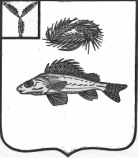 СОВЕТМАРЬЕВСКОГО МУНИЦИПАЛЬНОГО ОБРАЗОВАНИЯЕРШОВСКОГО РАЙОНА САРАТОВСКОЙ ОБЛАСТИРЕШЕНИЕот  25 .05.2018 г.                               № 76-164О внесении изменений в приложение№1 и №2 к решению Совета Марьевского муниципального образования от 22 января 2013 г. № 64-153 «Об утверждении схемы избирательных округов и распределении количества депутатских мандатовпо избирательным округам Марьевского муниципальногообразования»	В соответствии с пунктом 4 статьи 7 закона Саратовской области № 107-ЗСО «О выборах в органы местного самоуправления Саратовской области», Совет Марьевского муниципального образования решил: Внести изменения в приложения №1 и №2 к решению Совета Марьевского муниципального образования от 22 января 2013 года № 64-153«Об утверждении схемы избирательных округов и распределении количества депутатских мандатов по избирательным округам Марьевского муниципального образования», изложив их в прилагаемой редакции.Обнародовать настоящее решение в установленном порядке.Глава Марьевского муниципального образования                                           С.И. ЯковлевПриложение № 1К решению Совета Марьевского МО от  25.05.2018 г.   № 76-164СХЕМАмногомандатных избирательных округов для проведения выборов депутатов Совета Марьевского муниципального образованияМарьевское муниципальное образованиеКоличество депутатов – 10Избирательный округ № 1Количество избирателей – 345 чел., центр – село МарьевкаГраницы округа:Села Марьевка, Новоряженка.Избирательный округ № 2Количество избирателей – 525 чел., центр – поселок Красный боецГраницы округа:Поселки Красный боец, Богдашино.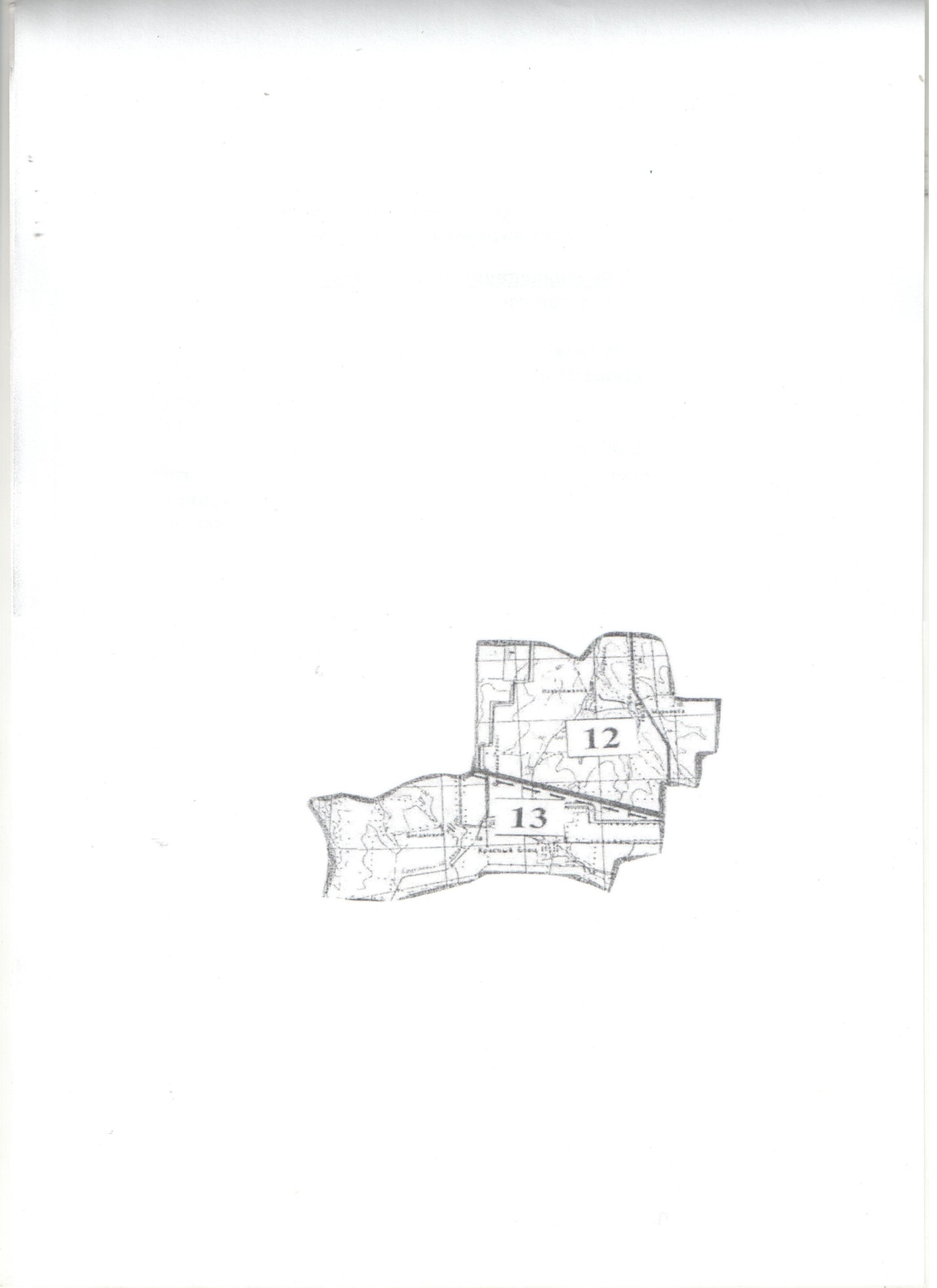 Приложение № 2К решению Совета Марьевского МО от  25.05.2018 г.   № 76-164РаспределениеКоличества депутатских мандатов по многомандатным избирательным округам Марьевского муниципального образованияИзбирательный округКоличество мандатовМногомандатный избирательный округ № 1                  4Многомандатный избирательный округ № 2                  6